+ + + Humanost • Nepristranost • Neutralnost • Neovisnost • Dragovoljnost • Jedinstvo • Univerzalnost + + + 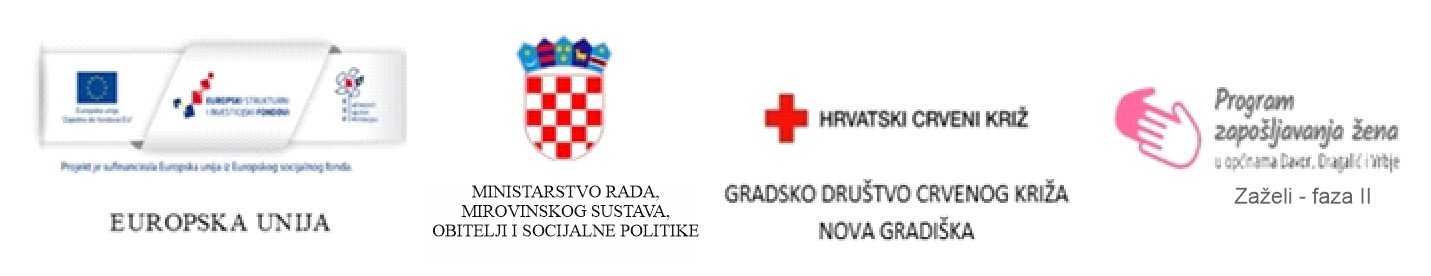 Nova Gradiška, 19. 11. 2020 								Ur. Broj:		POSTUPAK NABAVE ZA OSOBE KOJI NISU OBVEZNICI ZAKONA O  JAVNOJ NABAVI (NOJN) POZIV ZA DOSTAVU PONUDAUpute prijaviteljimaZA POSTUPAK JEDNOSTAVNE NABAVEEvidencijski broj nabave: 11 / 20Materijal i sredstva za čišćenje te pojedine higijenske potrepštineNa temelju članka 12., stavka 1., točka 1.a) Zakona o javnoj nabavi („Narodne novine“ broj 120/16) za godišnju procjenu vrijednosti nabave roba i usluga manju od 200.000,00 kn, odnosno radova do 500.000,00 kn bez PDV-a, naručitelj nije obvezan provoditi postupke javne nabave propisane Zakonom o javnoj nabavi.O projektu: NAZIV PROJEKTA: “PROGRAM ZAPOŠLJAVANJA ŽENA U OPĆINAMA DAVOR, DRAGALIĆ I VRBJE II”OČEKIVANO TRAJANJE PROJEKTA: 04.09.2020.-04.03.2022.NAZIV POZIVA: „ ZAŽELI – PROGRAM ZAPOŠLJAVANJA ŽENA“BROJ UGOVORA: UP.02.1.1.13.0244OPĆI PODACINARUČITELJNaziv Naručitelja: Hrvatski Crveni križ Gradsko društvo Crvenog križa Nova GradiškaAdresa/sjedište Naručitelja: Nova Gradiška, M. Kraljevića 6OIB: 71161119630Broj telefona: 035/ 364 550Broj telefaksa: 035/ 363 888 Internetska adresa: - Adresa elektroničke pošte: crvenikriz.ng@gmail.com*Napomena: Naručitelj nije obveznik Zakona o javnoj nabavi.Naručitelj objavljuje Obavijest o nabavi i Dokumentaciju za nadmetanje s pripadajućim prilozima na internetskim stranicama www.strukturnifondovi.hr,www.esf.hrOSOBA ZADUŽENA ZA KONTAKTIme i prezime: Franjo PavlovićTel:091/40 60 300; 035 / 364 550E-mail: crvenikriz.ng@gmail.comIme i prezime: Almira ČarTel:035/363888E-mail:crvenikriz.ng@gmail.comEVIDENCIJSKI BROJ NABAVE: Evidencijski broj nabave je: 11 / 20POPIS GOSPODARSKIH SUBJEKATA S KOJIMA JE NARUČITELJ U SUKOBU INTERESANe postoje gospodarski subjekti s kojima Naručitelj i s njima povezane osobe ne smiju sklapati ugovore o nabavi (u svojstvu ponuditelja, člana zajednice ponuditelja ili podizvoditelja odabranom ponuditelju).VRSTA POSTUPKA NABAVE I VRSTA UGOVORAPostupak jednostavne nabavePROCIJENJENA VRIJEDNOST NABAVE190.000,00  kuna bez PDV-aOBJAŠNJENJA I IZMJENE DOKUMENTACIJE ZA NADMETANJEZa vrijeme roka za dostavu ponuda gospodarski subjekti mogu zahtijevati dodatne informacije vezane za dokumentaciju za nadmetanje. Sva pitanja vezana uz ovaj natječaj mogu se postaviti isključivo elektroničkim putem, slanjem upita na adresu elektroničke pošte: crvenikriz.ng@gmail.comPODACI O PREDMETU NABAVEPREDMET NABAVESklapa se ugovor o nabavi materijala i sredstava za čišćenje te pojedinih higijenskih potrepština, sukladno tehničkim specifikacijama,  ponudbenom listu i troškovniku u kojem je naznačen naziv, točne količine te ostali uvjeti potrebni za kompletiranje ponude.Ponuditelj je dužan ponuditi predmetnu robu na način da ista odgovara svim tehničkim specifikacijama koji su navedeni u ovoj Dokumentaciji za nadmetanje. 2.2. OPIS I OZNAKA GRUPA PREDMETA NABAVEPredmet nabave je jedinstven i nije podijeljen na grupe.2.3. TROŠKOVNIK I TEHNIČKE SPECIFIKACIJENaručitelj je u predmetnom postupku jednostavne nabave odredio točnu količinu predmeta nabave koja je specificirana u Troškovniku koji je sastavni dio dokumentacije ovog poziva na dostavu ponuda.Tehničke specifikacije i Troškovnik:	Troškovnikom (Prilog 2)  su pored količina definirane tehničke specifikacije. Nuđeni artikli moraju odgovarati traženoj specifikaciji, marki proizvoda i proizvođaču navedenom u ponudi, te biti pakirani u originalno pakiranje na kojem je vidljiv naziv proizvođača i marka proizvoda.Prilikom svake isporuke, korisnici će provjeriti isporučenu robu te ukoliko ista ne odgovara ugovorenoj i/ili naručenoj, sastavlja se zapisnik te se pošiljka djelomično ili u cijelosti odmah vraća isporučitelju o njegovom trošku. Mjesto isporuke robe: Općina Davor, Ivana Gundulića 35, 35425 Davor, Općina Dragalić, Trg sv. Ivana Krstitelja 2, 35428 Dragalić, Općina Vrbje, Kralja Dmitra Zvonimira, 35423 Vrbje.2.4. ROK ISPORUKE ROBERok isporuke robe trajat će od datuma zapošljavanja žena ugovora te narednih 12 mjeseci. Roba će se isporučivati prema pisanoj narudžbi na kojoj će Naručitelj iskazati potrebne količine, a sve u skladu s troškovnikom. Nakon pisane narudžbe, odabrani ponuditelj će isporučiti robu u roku od 10 dana.Uredna isporuka odnosno izvršenje predmeta nabave se potvrđuje dostavnicom (otpremnicom) ili odgovarajućim zapisnikom (radnim nalogom), ovjerenim od strane Naručitelja ili ovlaštene osobe partnera Naručitelja i odabranog Ponuditelja.OBVEZNI RAZLOZI ISKLJUČENJA GOSPODARSKOG SUBJEKTA IZ POSTUPKA NABAVEGospodarski subjekt isključuje se iz postupka nabave u bilo kojoj njegovoj fazi:ako nije registriran za djelatnost koja je predmet nabave,ako je on ili osoba ovlaštena za njegovo zakonsko zastupanje pravomoćno osuđena za kazneno djelo sudjelovanja u zločinačkoj organizaciji, korupcije, prijevare, terorizma, financiranja terorizma, pranja novca, dječjeg rada ili drugih oblika trgovanja ljudima,ako nije ispunio obvezu plaćanja dospjelih poreznih obveza i obveza za mirovinsko i zdravstveno osiguranje, osim ako mu prema posebnom zakonu plaćanje tih obveza nije dopušteno ili je odobrena odgoda plaćanja,ako je lažno predstavio ili pružio neistinite podatke u vezi s uvjetima koje je naručitelj naveo kao razloge za isključenje ili uvjete kvalifikacije.Ostali razlozi isključenja:ako je u stečaju, insolventan ili u postupku likvidacije, ako njegovom imovinom upravlja stečajni upravitelj ili sud, ako je u nagodbi s vjerovnicima, ako je obustavio poslovne aktivnosti ili je u bilo kakvoj istovrsnoj situaciji koja proizlazi iz sličnog postupka prema nacionalnim zakonima i propisima,ako je u posljednje dvije godine do početka postupka nabave učinio težak profesionalni propust koji Naručitelj može dokazati na bilo koji način.Naručitelj kao preliminaran dokaz da se gospodarski subjekt ne nalazi u jednoj od situacija navedenih u točki 3. prihvaća potpisanu izjavu o nepostojanju razloga za isključivanje ponuditelja od strane osobe ovlaštene za zastupanje gospodarskog subjekta koja se dostavlja u ponudi.U slučaju zajednice ponuditelja ili podizvoditelja, izjavu o nepostojanju razloga za isključivanje ponuditelja i izjavu o nekažnjavanju mora ispuniti i u zajedničkoj ponudi dostaviti svaki gospodarski subjekt.Obrasci izjava nalaze se u prilogu dokumentacije.Naručitelj može tijekom postupka nabave radi provjere okolnosti iz točke 3. ove Dokumentacije od Ponuditelja zatražiti dostavu potvrde odnosno druge isprave tijela nadležnog za vođenje kaznene evidencije i razmjenu tih podataka s drugim državama za Ponuditelja ili osobu po zakonu ovlaštenu za zastupanje gospodarskog subjekta. Naručitelj može u bilo kojem trenutku od Ponuditelja zatražiti dodatne dokumente koji dokazuju nepostojanje razloga za isključenje. ODREDBE O SPOSOBNOSTI PONUDITELJAKRITERIJI ZA ODABIR GOSPODARSKOG SUBJEKTA (UVJETI SPOSOBNOSTI)Gospodarski subjekti dokazuju svoju:-sposobnost za obavljanje profesionalne djelatnosti te-tehničku i stručnu sposobnost.1. Sposobnost za obavljanje profesionalne djelatnostiSvaki ponuditelj dužan je dokazati sposobnost obavljanja profesionalne djelatnosti. Ponuditelj ne može dokazati sposobnost obavljanja profesionalne djelatnosti oslanjajući se na sposobnost drugog subjekta pa niti na podugovaratelje.U slučaju zajednice ponuditelja, navedene okolnosti utvrđuju se za sve članove zajednice pojedinačno.Naručitelj će kao dostatni dokaz prihvatiti:izvadak iz sudskog, obrtnog, strukovnog ili drugog odgovarajućeg registra koji se vodi u državi članici njegova poslovnog nastana i/iliako se dokument pod a) ne izdaje u državi sjedišta ponuditelja, Izjavu pod prisegom ili ako izjava pod prisegom prema pravu dotične države ne postoji, izjavu davatelja s ovjerenim potpisom kod nadležne sudske ili upravne vlasti, javnog bilježnika ili strukovnog ili trgovinskog tijela u državi poslovnog nastana gospodarskog subjekta, odnosno državi čiji je osoba državljanin.Ako se u državi poslovnog nastanka gospodarskog subjekta ne izdaju takvi dokumenti ili ako ne obuhvaćaju sve okolnosti, oni mogu biti zamijenjeni izjavom.Izvadak ili izjava ne smije biti starija od tri (3) mjeseca računajući od dana početka postupka nabave.2. Tehnička i stručna sposobnostTehnička i stručna sposobnost traži se kako bi gospodarski subjekt dokazao da ima potrebno iskustvo, znanje i sposobnost i da je, s obzirom na opseg, predmet i procijenjenu vrijednost nabave, sposoban kvalitetno izvoditi radove iz predmeta nabave.Gospodarski subjekt može se kao ponuditelj ili kao zajednica ponuditelja, po potrebi osloniti na tehničku i stručnu sposobnost drugih subjekata, bez obzira na pravnu prirodu njihova međusobna odnosa. U tom slučaju gospodarski subjekt mora dokazati naručitelju da će imati na raspolaganju nužne resurse, primjerice prihvaćanjem obveze drugih subjekata u tu svrhu. Pod istim uvjetima, zajednica ponuditelja može se osloniti na sposobnost članova zajednice ponuditelja ili drugih subjekata.Tehnička i stručna sposobnost se dokazuje na slijedeći način: Popis uredno izvršenih isporuka robeGospodarski subjekt u ponudi dostavlja Popis uredno izvršenih isporuka robe po vrsti i složenosti istih ili sličnih kao što je predmet nabave izvršenih u godini u kojoj je započeo postupak nabave i tijekom tri (3) godine koje prethode toj godini.Iz popisa mora biti vidljivo da je gospodarski subjekt uredno izvršio isporuke robe iste ili slične predmetu nabave čija zbrojena vrijednost bez PDV-a mora biti najmanje u visini ½ procijenjene vrijednosti nabave bez PDV-a.PONUDA5.1. SADRŽAJ PONUDEPonuda je pisana izjava volje ponuditelja da isporuči robu sukladno uvjetima i zahtjevima navedenim u ovoj dokumentaciji za nadmetanje. Ponuda sadrži:      1.popunjeni ponudbeni list ( Prilog 1) ovjeren i potpisan od strane osobe ovlaštene za        zastupanje gospodarskog subjekta ili osobe ovlaštene po zaposlenju (osoba koja je        internim određenjima ponuditelja ovlaštena da podnosi ponudu).       2. troškovnik (Prilog 2) ispunjen, ovjeren i potpisan od strane osobe ovlaštene       za zastupanje gospodarskog subjekta ili osobe ovlaštene po zaposlenju. (osoba koja je        internim određenjima ponuditelja ovlaštena da podnosi ponudu). dokumente kojima ponuditelj dokazuje da ne postoje obvezni razlozi isključenja  - Izjava o nekažnjavanju, ne stariju od tri (3) mjeseca od dana slanja odnosno objave poziva za nadmetanje,- Potvrda porezne uprave o stanju duga ne starija od 30 dana računajući od dana slanja odnosno objave poziva za nadmetanje.- izvadak iz sudskog registra, ne stariji od  tri (3) mjeseca od dana slanja odnosno objave poziva za nadmetanje,      -  popis uredno izvršenih ugovora  isporuka roba.Sve dokumente treba dostaviti u neovjerenoj preslici. Neovjerenom preslikom smatra se i neovjereni ispis elektroničke isprave. Naručitelj obvezan je od najpovoljnijeg ponuditelja s kojim namjerava sklopiti ugovor, zatražiti dostavu izvornika ili ovjerenih preslika svih dokumenata koji su traženi, a koje izdaju nadležna tijela (potvrde, isprave, izvodi, ovlaštenja i sl.) . Ako je gospodarski subjekt u ponudi dostavio određene dokumente u izvorniku ili ovjerenoj preslici, nije ih dužan ponovo dostavljati.  Izvornici ili ovjerene preslike ne moraju odgovarati prethodno dostavljenim neovjerenim preslikama dokumenata npr. u pogledu datuma izdavanja, odnosno starosti, ali njima gospodarski subjekt mora dokazati da i dalje ispunjava uvjete koji su određeni ovim postupkom  nabave. NAČIN IZRADE PONUDE     Ponuda mora biti izrađena u papirnatom obliku, otisnuta ili pisana neizbrisivom tintom. Ispravci na ponudi moraju biti izrađeni na način da su vidljivi. Ispravci se ne vrše korektorom već se pogrešno uneseni podatak precrta na način da se vidi tekst ispod i napiše se novi ispravni tekst. Ispravci moraju uz navod datuma ispravka biti potvrđeni potpisom ponuditelja.Ako ponuda zbog opsega  ili drugih objektivnih razloga ne može biti izrađena na način da čini cjelinu, ona se izrađuje u dva ili više dijelova. U tom slučaju svaki dio uvezuje se na način da se onemogući naknadno vađenje ili umetanje listova. U sadržaju ponude potrebno je navesti od koliko se dijelova ponuda sastoji. Stranice se označavaju na način da svaki slijedeći dio započinje rednim brojem koji se nastavlja na redni broj stranice kojim završava prethodni dio.  Ponuda treba biti popunjena na originalnim predlošcima naručitelja, te predana sa svim dokumentima navedenim u pozivu za dostavu ponuda.Ponuda se predaje u izvorniku, potpisana od strane ovlaštene  osobe ponuditelja ili osobe koja je internim određenjima ponuditelja ovlaštena da podnosi ponudu. Potpisi i ovjera (pečat) moraju se nalaziti na za to predviđenim mjestima u ponudbenom listu, troškovniku, izjavama, popisu sastavnih dijelova ponude.5.2. NAČIN ODREĐIVANJA CIJENE PONUDEPonuditelj je obvezan:navesti jedinične cijene za svaku pojedinu stavku ponudbenog troškovnikacijenu ponude iskazati na ponudbenom listu (i to: bez PDV-a, iznos PDV-a i ukupna cijena s PDV-om)cijenu ponude iskazati u kunama brojkamaispuniti sve tražene stavke iz obrasca Troškovnikaako ponuditelj ne postupi u skladu sa zahtjevima iz ove točke, ili promijeni tekst ili količine navedene u obrascu Troškovnika smatrat će se da je takav troškovnik nepotpun ili nevažeći te će ponuda biti odbačena kao neprihvatljiva.Kada cijena ponude bez poreza na dodanu vrijednost izražena u Troškovniku ne odgovara cijeni ponude bez poreza na dodanu vrijednost izraženoj u Ponudbenom listu, vrijedi cijena ponude bez poreza na dodanu vrijednost izražena u Troškovniku. Pretpostavlja se da je Ponuditelj proučio važeće propise u Republici Hrvatskoj koji se odnose na njegovo poslovanje, a posebno one koji se odnose na njegove obveze plaćanja taksa, poreza (osim PDV-a) i drugih dadžbina te da po toj osnovi neće tražiti izmjenu ugovorene cijene.Ako ponuditelj nije u sustavu PDV-a, tada na Ponudbenom listu na mjestu predviđenom za upis cijene ponude s PDV-om upisuje isti iznos koji je upisan na mjestu predviđenom za upis cijene bez PDV-a, a mjesto za upis iznosa PDV-a ostavlja prazno.Sve troškove koji se pojave iznad deklariranih cijena ponuditelj snosi sam.Cijene su nepromjenjive tijekom trajanja ugovora.5.3. VALUTA PONUDECijene se izražavaju u kunama.5.4. KRITERIJ ZA ODABIR PONUDEKriterij za odabir ponude je najniža cijena5.5. JEZIK I PISMO PONUDEPonuda se u cijelosti dostavlja na hrvatskom jeziku i latiničnom pismu. Za dijelove ponude koji nisu na hrvatskom jeziku, ponuditelj je obvezan iste dostaviti u izvorniku sa prijevodom na hrvatskom jeziku od strane ovlaštenog sudskog prevoditelja.5.6. ROK VALJANOSTI PONUDE90 dana od dana isteka roka za dostavu ponude.5.7. ALTERNATIVNE PONUDEAlternativne ponude nisu dopuštene.PREGLED I OCJENA PONUDAOdbor za nabavu nakon isteka roka za dostavu ponuda otvara ponude, pregledava i ocjenjuje sadržaj podnesenih ponuda u odnosu na uvjete iz Dokumentacije za nadmetanjeU postupku pregleda i ocjene ponuda Naručitelj vrši:provjeru formalne sukladnosti ponude s uvjetima iz ove Dokumentacijeprovjeru postojanja razloga isključenja i ispunjenja uvjeta kvalifikacije provjeru pravne i poslovne sposobnosti, financijske sposobnostievaluaciju ponuda na temelju prethodno objavljenih kriterija za odabirODLUKA O ODABIRU ILI PONIŠTENJUNaručitelj je obvezan na temelju rezultata pregleda i ocjene prijava ili ponuda odbiti:ponudu koja je stigla nakon roka za dostavu,ponudu koja je na drugom jeziku nego je navedeno u OoN i Dokumentaciji za nadmetanje,ponudu ponuditelja koji nije dostavio jamstvo za ozbiljnost ponude kako je traženo, odnosno ako dostavljeno jamstvo nije valjano ili je preniske vrijednosti,ponudu ponuditelja koji nije dokazao uvjete kvalifikacije u skladu s Dokumentacijom za nadmetanje,ponudu koja nije cjelovita tj. ne sadrži sve elemente navedene u članku 5.1. ovog dokumenta ponudu koja sadrži pogreške i nedostatke odnosno nejasnoće ako pogreške, nedostaci nejasnoće nisu uklonjive,ponudu koja je suprotna odredbama Dokumentacije za nadmetanje,ponudu u kojoj cijena nije iskazana u apsolutnom iznosu,ponudu u kojoj pojašnjenjem ili upotpunjavanjem sukladno ovoj dokumentaciji za nadmetanje nije uklonjena pogreška, nedostatak ili nejasnoća,ponudu koja ne ispunjava obvezne tehničke specifikacije određene u Dokumentaciji za nadmetanje,ponudu za koju Ponuditelj nije pisanim putem prihvatio ispravak računske pogreške,ponude Ponuditelja koji je dostavio dvije ili više ponuda u kojima je ponuditelj i/ili član zajednice ponuditelja,ponudu koja sadrži štetne odredbe.Naručitelj će poništiti postupak nabave ako:- nije pristigla niti jedna prijava ili ponuda;- nije zaprimio niti jednu valjanu prijavu ili ponuduNaručitelj može poništiti postupak nabave ako:je cijena najpovoljnije ponude veća od osiguranih sredstava za nabavu;se tijekom postupka utvrdi da je dokumentacija za nadmetanje manjkava te kao takva ne omogućava učinkovito sklapanje ugovora (primjerice, u dokumentaciji su navedene pogrešne količine predmeta nabave);su nastale značajne nove okolnosti vezane uz projekt za koji se provodi nabava (primjerice, projekt nije odobren).U slučaju poništenja postupka nabave, Naručitelj donosi Odluku o poništenju u kojoj će minimalno navesti predmet nabave za kojeg se donosi odluka o poništenju, obrazloženje razloga poništenja, rok u kojem će pokrenuti novi postupak za isti ili sličan predmet nabave, ako je primjenjivo, te datum donošenja i potpis odgovorne osobe.Naručitelj će sve ponuditelje obavijestiti o konačnom odabiru, i to dostavom Odluke o odabiru najbolje ponude ili Odluke o poništenju na način koji je moguće dokazati: slanjem telefaksom i/ili poštom i/ili elektroničkim putem ili kombinacijom tih sredstava. Istodobno s Odlukom o odabiru ili Odlukom o poništenju Naručitelj će dostaviti zasebno svakom pojedinom:neuspješnom Ponuditelju: obavijest o razlozima za njegovo isključenje ili odbijanje njegove ponude;Ponuditelju koji je dostavio prihvatljivu ponudu: obavijest o svojstvima i relativnim prednostima odabrane ponude u odnosu na njegovu ponudu.OSTALE ODREDBE8.1. JAMSTVAPonuditelji su dužni u izvorniku dostaviti slijedeća jamstva: a) Ponuditelj je obvezan dostaviti jamstvo za ozbiljnost ponude na iznos od 5.000,00 kn u obliku bjanko zadužnice. U slučaju javljanja zajednice ponuditelja jamstvo uz ponudu prilaže nositelj ponude ili svi članovi zajednice solidarno ili jedan član zajednice ponuditelja na ukupan iznos. Jamstvo za ozbiljnost ponude treba biti umetnuto u prozirnu, perforiranu, plastičnu košuljicu koja se uvezuje u cjelinu ponude. Jamstvo za ozbiljnost ponude treba biti izdano u korist Naručitelja i ovjereno kod javnog bilježnikaJamstvo za ozbiljnost ponude vraća se Ponuditelju nakon završetka postupka nabave.b) Odabrani Ponuditelj s kojim će biti sklopljen Ugovor dužan je dostaviti jamstvo za uredno ispunjenje ugovora za slučaj povrede ugovornih obveza u iznosu od 10% od vrijednosti ugovora (cijene s PDV-om). Navedeno jamstvo odabrani Ponuditelj dužan je dostaviti u roku od 15 (petnaest) dana od dana potpisa ugovora s rokom važenja 30 (trideset) dana nakon ispunjenja svih ugovornih obveza.Jamstvo za uredno ispunjenje ugovora o nabavi podnosi se u obliku bankarske garancije plative „na prvi poziv“ i „bez prigovora“ ili bjanko zadužnice na ukupni iznos od najmanje 10% ugovorene vrijednosti.8.2. VRIJEME I MJESTO DOSTAVLJANJA PONUDAkrajnji rok za dostavu ponuda je: 15 dana od dana objave nabavemjesto podnošenja ponuda: Hrvatski Crveni križ, Gradsko društvo Crvenog križa Nova Gradiška, M. Kraljevića 6, 35400 Nova GradiškaDo navedenog roka za dostavu ponude ponuda mora biti dostavljena i zaprimljena bez obzira na način dostave. Ponuditelj određuje način dostave ponude i sam snosi rizik eventualnog gubitka, odnosno nepravovremene dostave njegove ponude.Ponude u papirnatom obliku koje nisu zaprimljene u propisanom roku za dostavu ponude neće se otvarati i vraćaju se ponuditelju neotvorene.Podaci o zaprimljenim ponudama, ponuditeljima i broju ponuda tajni su do otvaranja ponuda.8.3. NAČIN DOSTAVE PONUDEPonuditelj podnosi svoju ponudu o vlastitom trošku bez prava potraživanja nadoknade od Naručitelja po bilo kojoj osnovi.Ponuda može biti dostavljena poštom ili izravno na adresu Naručitelja u zatvorenoj omotnici.Ponuditelj snosi rizik gubitka ili nepravovremenog dostavljanja ponude.Na omotnici treba navesti adresu:i u donjem desnom kutu omotnice treba biti naznaka:Na omotnici treba navesti potpuni naziv i adresu ponuditelja radi evidencije prispjelih ponuda ili u slučaju da je ponuda zakašnjela kako bi se mogla neotvorena vratiti ponuditelju.Ako omotnica nije zatvorena, zapečaćena i označena kako je navedeno naručitelj ne snosi nikakvu odgovornost ako se ponuda prerano otvori.8.4. OTVARANJE PONUDAPonude se otvaraju na adresi Hrvatski Crveni križ Gradsko društvo Crvenog križa Nova Gradiška, M. Kraljevića 6,  35400 Nova Gradiška, istodobno s istekom roka za dostavu ponuda.Otvaranje ponuda nije javno.8.5. ZAPRIMANJE PONUDASvaka pravodobno zaprimljena ponuda upisuje se u upisnik o zaprimanju ponuda. Na zatvorenoj omotnici ubilježiti će se broj urudžbenog zapisnika, datum i vrijeme zaprimanja.Ako je dostavljena izmjena i/ili dopuna ponude, ponuda dobiva novi redni broj prema redoslijedu zaprimanja posljednje izmjene i/ili dopune te ponude. Ponuda se u tom slučaju smatra zaprimljena u trenutku zaprimanja posljednje izmjene i/ili dopune.Upisnik o zaprimanju ponuda sastavlja i potpisuje za to ovlaštena osoba naručitelja. Upisnik o zaprimanju ponuda je sastavni dio zapisnika o otvaranju ponuda.Ponuda dostavljena nakon roka za dostavu ponuda ne upisuje se u upisnik o zaprimanju ponuda, evidentira se kao zakašnjela ponuda te neotvorena vraća pošiljatelju bez odgode.8.6. ROK, NAČIN I UVJETI PLAĆANJASva plaćanja naručitelj će izvršiti na poslovni račun odabranog ponuditelja, odnosno podizvoditelja sukladno točki 9.2. ove Dokumentacije za nadmetanje.Obračun i plaćanje izvršene usluge obavljat će se temeljem dostavljenog e-računa, a naručitelj se obvezuje izvršiti isplatu u roku od 30 dana.Naručitelj ne predviđa plaćanje predujma (avansa).8.7. IZMJENA ILI POVLAČENJE PONUDETijekom roka za dostavu ponuda ponuditelj može ponudu mijenjati i dopunjavati, ili od ponude odustati na temelju pisane izjave. Promjene i dopune ponude, ili odustajanje od ponude, ponuditelji dostavljaju na isti način kao i ponudu. U slučaju odustajanja od ponude, ponuditelj može zahtijevati povrat svoje neotvorene ponude.Ponuditelj može izmijeniti ili povući svoju ponudu prije isteka roka za podnošenje (otvaranje) ponuda. Svaka izmjena ili obavijest o povlačenju ponude od strane ponuditelja mora biti zatvorena i zapečaćena na isti način kao i ponuda, s tim da se omotnica dodatno označi tekstom „POVLAČENJE“ ili „IZMJENA“, ovisno o namjeri ponuditelja.Ponuda se ne može mijenjati ili povući nakon isteka roka određenog za podnošenje (otvaranje) ponuda.PRILOZIPrilog 1. Ponudbeni listPrilog 2. TroškovnikPrilog 3. Izjava o nekažnjavanjuPrilog 4. Podaci o članovima zajednice ponuditeljaPrilog 4.1. Izjava o zajedničkoj ponudiPrilog 4.2. Izjava o solidarnoj odgovornosti zajedničkih ponuditeljaPrilog 4.3. Podaci o podizvoditeljimaPrilog 1.PONUDBENI LISTPredmet nabave: Materijal i sredstva za čišćenje te pojedine higijenske potrepštineNaručitelj: Hrvatski Crveni križ Gradsko društvo Crvenog križa Nova GradiškaPonuditelj: (Tvrtka ili naziv): ....................................................................................................... Sjedište: .........................................................................................................................................                            OIB: ...............................................................................................................................................                                     Broj računa(IBAN): ....................................................................................................................... Obveznik PDV-a:    DA    NEAdresa za dostavu pošte: .................................................................................................................................................         E-pošta:   		..............................................................................................................Kontakt osoba: 	..............................................................................................................Telefon: 		.................................................. Suglasni smo s Dokumentacijom za nadmetanje u postupku nabave za Materijal i sredstva za čišćenje te pojedine higijenske potrepštine, sukladno uvjetima iz Dokumentacije za nadmetanje, a prema troškovniku koji čini sastavni dio dokumentacije za nadmetanje:Cijena ponude ............................................. knPDV:                  .............................................Ukupno              ............................................. kn (brojevima)Rok valjanosti ponude je šesdeset (60) dana od dana otvaranja ponuda.Datum:Ponuditelj: (tiskano upisati ime i prezime ovlaštene osobe ponuditelja)                                     Potpis i pečat Prilog 2TROŠKOVNIK CIJENA PONUDE BEZ PDV-A                           _____________________________ kn                                   IZNOS PDV-a                                              ______________________________kn	UKUPNO CIJENA PONUDE		______________________________knPrilog 3.IZJAVAKojom ja, .......................................................................................................................................................                         (ime i prezime, broj osobne iskaznice i naziv izdavatelja).......................................................................................................................................................kao osoba ovlaštena za zastupanje pravne osobe...........................................................................................................................................                              (naziv i sjedište gospodarskog subjekta, OIB) pod materijalnom i kaznenom odgovornošću izjavljujem da je gospodarski subjekt registriran za djelatnost koja je predmet nabaveda kao osoba ovlaštena za njegovo zakonsko zastupanje, nisam pravomoćno osuđen za kazneno djelo sudjelovanja u zločinačkoj organizaciji, korupcije, prijevare, terorizma, financiranja terorizma, pranja novca, dječjeg rada ili drugih oblika trgovanja ljudimada su ispunjene sve obveze plaćanja dospjelih poreznih obveza i obveza za mirovinsko i zdravstveno osiguranje, osim ako mi prema posebnom zakonu plaćanje tih obveza nije dopušteno ili je odobrena odgoda plaćanjada se nisam lažno predstavio ili pružio neistinite podatke u vezi s uvjetima koje je naručitelj naveo kao razloge za isključenje ili uvjete kvalifikacijeda gospodarski subjekt nije u stečaju, insolventan ili u postupku likvidacije, i njegovom imovinom  ne upravlja stečajni upravitelj ili sud, nije u nagodbi s vjerovnicima, nije obustavio poslovne aktivnosti i nije u bilo kakvoj istovrsnoj situaciji koja proizlazi iz sličnog postupka prema nacionalnim zakonima i propisimada u posljednje dvije godine do početka postupka nabave nisam učinio težak profesionalni propust.U ________________, __________ 2020. godine.                                                                                                         ...............................................                                                                                                              (potpis ovlaštene osobe)Izjava ne smije biti starija od tri mjeseca računajući od dana početka postupka nabaveIzjava mora biti potpisana od strane ovlaštene osobe	Prilog 4.Naziv i sjedište naručitelja: Hrvatski Crveni križ Gradsko društvo Crvenog križa Nova Gradiška, M. Kraljevića 6, 35400 Nova GradiškaPODACI O ČLANOVIMA ZAJEDNICE PONUDITELJA(popunjava se samo u slučaju zajednice ponuditelja):Naziv, sjedište i adresa članova zajednice ponuditelja:1.član: ___________________________________________________________________________2.član: ___________________________________________________________________________3.član: ___________________________________________________________________________4.član: ___________________________________________________________________________OIB (ili nacionalni identifikacijski broj prema zemlji sjedišta gospodarskog subjekta) 1.član: ___________________________________________________________________________2.član: ___________________________________________________________________________3.član: ___________________________________________________________________________4.član: ___________________________________________________________________________Broj računa:1.član: ___________________________________________________________________________2.član: ___________________________________________________________________________3.član: ___________________________________________________________________________4.član: ___________________________________________________________________________Da li je član zajednice ponuditelja u sustavu PDV-a, (upisati DA ili NE):1.član: ___________________________________________________________________________2.član: ___________________________________________________________________________3.član: ___________________________________________________________________________4.član: ___________________________________________________________________________Adresa za dostavu pošte:1.član: ___________________________________________________________________________2.član: ___________________________________________________________________________3.član: ___________________________________________________________________________4.član: ___________________________________________________________________________Adresa e-pošte, broj telefona i broj telefaksa :1.član: ___________________________________________________________________________2.član: ___________________________________________________________________________3.član: ___________________________________________________________________________4.član: ___________________________________________________________________________Kontakt osoba člana zajednice ponuditelja:1.član: ___________________________________________________________________________2.član: ___________________________________________________________________________3.član: ___________________________________________________________________________4.član: ___________________________________________________________________________Član zajednice ponuditelja koji je ovlašten za komunikaciju s naručiteljem:_________________________________________________________________________Predmet nabave: _____________________________________________________________________Broj ponude: ________________________________________________________________________Cijena ponude bez PDV-a*: _____________________________________________________________Iznos PDV-a:  _________________________________________________________________________Cijena ponude s PDV-om:  _______________________________________________________________Rok valjanosti ponude je 90 dana od dana otvaranja ponuda.Mjesto i datum: ___________________________Tiskano ime i prezime:1.član: ________________________________   i potpis:____________________________2.član: ________________________________   i potpis:____________________________3.član: ________________________________   i potpis:____________________________4.član: ________________________________   i potpis:____________________________Napomena:* Ako ponuditelj nije u sustavu PDV-a ili je predmet nabave oslobođen PDV-a, na mjesto predviđeno za upis cijene ponude s PDV-om, upisuje se isti iznos kao što je upisan na mjestu predviđenom za upis cijene ponude bez PDV-a, a mjesto predviđeno za upis iznosa PDV-a ostavlja se prazno.Prilog 4.1.Gospodarski subjekti:Gospodarski subjekti:Gospodarski subjektiUdruženi u zajednicu ponuditelja daju:IZJAVU O ZAJEDNIČKOJ PONUDI(popunjava se samo u slučaju zajednice ponuditelja)Izjavljujem da u postupku nabave za nabavu raznih kućnih proizvoda, nastupamo kao zajednica ponuditelja i dostavljamo zajedničku ponudu.Nositelj zajedničke ponude je: Ako naša ponuda bude ocijenjena najpovoljnijom, za potpis i ovjeru ugovora o javnoj nabavi ovlašćujemo:________________________________________________________________________________________________________________________________________________________                               (ime i prezime, osobe/osoba ovlaštenih za potpisivanje)Ako naša ponuda bude odabrana kao najbolje ocijenjena ponuda, u roku od osam dana od dana izvršnosti Odluke o odabiru, dostavit ćemo naručitelju formalno-pravni akt iz kojeg je vidljivo koji će dio iz ponude izvoditi svaki od gospodarskih subjekata iz zajedničke ponude. Članovi zajednice ponuditelja: M.P.                               __________________________________                      ______________________________         (Čitko ime i prezime ovlaštene                                 (Vlastoručni potpis ovlaštene osobe gospodarskog subjekta)                                   osobe gospodarskog subjekta)M.P.                               __________________________________                                       ______________________________                        (Čitko ime i prezime ovlaštene                                 (Vlastoručni potpis ovlaštene osobe gospodarskog subjekta)                                   osobe gospodarskog subjekta)   M.P.                                    __________________________________                                       ______________________________                        (Čitko ime i prezime ovlaštene                                 (Vlastoručni potpis ovlaštene osobe gospodarskog subjekta)                                   osobe gospodarskog subjekta)U ________________, __________ 2018.Prilog 4.2.Gospodarski subjekti udruženi u zajednicu ponuditelja dajuIZJAVUO SOLIDARNOJ ODGOVORNOSTI ZAJEDNIČKIH PONUDITELJA(popunjava se samo u slučaju zajednice ponuditelja)kojom izjavljujem da:Gospodarski subjekti:Gospodarski subjekti:Gospodarski subjektiKao članovi zajednice ponuditelja solidarno odgovaramo naručitelju za uredno ispunjenje ugovora o jednostavnoj nabavi u slučaju odabira naše ponude.Članovi zajednice ponuditelja:M.P.                                      _________________________________                                                     _____________________________         (Čitko ime i prezime ovlaštene                                  (Vlastoručni potpis ovlaštene         osobe gospodarskog subjekta)                                   osobe gospodarskog subjekta)M.P.                    _____________________________                                          ______________________________         (Čitko ime i prezime ovlaštene                                  (Vlastoručni potpis ovlaštene         osobe gospodarskog subjekta)                                   osobe gospodarskog subjekta)M.P.  _____________________________                                  _____________________________         (Čitko ime i prezime ovlaštene                                  (Vlastoručni potpis ovlaštene         osobe gospodarskog subjekta)                                   osobe gospodarskog subjekta)U ________________, __________ 2020.Prilog 4.3.PODACI O PODIZVODITELJIMA I PODACI O DIJELU UGOVORA O JEDNOSTAVNOJ NABAVI,  AKO SE DIO UGOVORA O JEDNOSTAVNOJ NABAVI DAJE U PODUGOVOR(popunjava se samo ako se dio ugovora o javnoj nabavi daje u podugovor)Podaci o podizvoditelju (ime, tvrtka, skraćena tvrtka, sjedište, OIB i broj računa):podizvoditelj: __________________________________________________________________________podizvoditelj: __________________________________________________________________________podizvoditelj: __________________________________________________________________________podizvoditelj: __________________________________________________________________________Radovi ili usluge koje će izvesti ili pružiti podizvoditelj:podizvoditelj: __________________________________________________________________________podizvoditelj: __________________________________________________________________________podizvoditelj: __________________________________________________________________________podizvoditelj: __________________________________________________________________________Predmet, količina, vrijednost, mjesto i rok izvođenja radova ili pružanja usluga:podizvoditelj: __________________________________________________________________________podizvoditelj: __________________________________________________________________________podizvoditelj: __________________________________________________________________________podizvoditelj: __________________________________________________________________________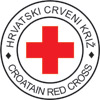 HRVATSKI CRVENI KRIŽGRADSKO DRUŠTVO CRVENOG KRIŽA NOVA GRADIŠKA, MIROSLAVA KRALJEVIĆA 6TEL:035/364 550;  TEL/FAX 035/ 363 888e-mail:crvenikriz.ng@gmail.comŽIRO-RAČUN HR41 2360000-1101324052Hrvatski Crveni križGradsko društvo Crvenog križa Nova Gradiška,M. Kraljevića 6,  35400 Nova Gradiška,„NE OTVARAJ – PONUDA ZA NADMETANJE“Nabava kućnih potrepština za krajnje korisnikeR.BR.OPIS STAVKEJED.MJERE KOLIČINA za 12 mjeseciCIJENA PO JED. MJEREUKUPNA CIJENA STAVKE1.Sredstvo za ručno pranje posuđa, u tekućem obliku, sastav: između 15% i 30% ukupno aktivne tvari, može i komponenta s dezinfekcijskim učinkom(brisani tekst), dozvoljeno pakiranje u ambalaži od 1 litre Cijena se iskazuje za 1 litru.litra20882.Sredstvo za čišćenje kuhinjskih površina, tekuće sredstvo za odmašćivanje i dezinfekciju svih kuhinjskih površina.  Dozvoljeno pakiranje od 0,75 l.  Cijena se iskazuje po komadu.komad13923.Sredstvo za čišćenje staklenih površina. Dozvoljeno pakiranje od 0,65 litara Cijena se iskazuje po komadukomad           20884.Deterdžent za strojno pranje rublja na temperaturi od 30 do 95 C, u obliku sitno-zrnatog praška, s enzimima, bez fosfata, s neionskim i anionskim tenzidima, polikarboksilatima, s dodatkom mirisa, dozvoljeno pakiranje u ambalaži od 1,3kg. Cijena se iskazuju za pakiranje.pakiranje20885.Gumene rukavice jednokratne, latex proizvod, proizvod treba biti u M veličini-1 par medium/srednja veličina Cijena se iskazuje za 1 pakiranje.pakiranje20886.Spužvice za pranje suđa s abrazivnom površinom na jednoj strani, od mekane poliesterske pjene, s velikom moći upijanja, dimenzije 9,5 cm (+/- 1cm) x7cm (+/- 1cm) x4,5cm (± 0,5 cm)(brisani tekst)dozvoljeno pakiranje  od 3 kom.  Cijena se iskazuje po pakiranju.pakiranje13927.Toaletni papir u roli troslojnu  (pakiranje 10/1) Cijena se iskazuje po pakiranju.pakiranje13928.Šampon za kosu, dozvoljeno pakiranje u ambalaži od 1 litre.  Cijena se iskazuje za 1 litru.litra13929.Sapun toaletni od 80 g, dozvoljeno pakiranje 1 komad. Cijena se iskazuje po komadu.komad208810.Maske četveroslojne dozvoljeno pakiranje od 50 kom. Cijena se iskazuje po pakiranju.pakiranje8511.Četkica za zube classic, dozvoljeno pakiranje 1 komad. Cijena se iskazuje po komadu.komad139212.Pasta za zube, dozvoljeno pakiranje 1 komad od 75 ml. Cijena se iskazuje po komadu.komad139213.Vreće za smeće s vezicom 45 l pakiranje od 20 kom. Cijena se iskazuje po pakiranju.pakiranje208814.Praškasto abrazivno sredstvo za čišćenje, pakiranje 500 gr. Cijena se iskazuje po pakiranju.pakiranje1392 15.Pvc vrećica s ručkom, čvrsta, za pakiranje higijenskih potrepština. Cijena se iskazuje po komadu.komad835216.Ručnici, papirnati, u roli, dvoslojni, najmanje 10,5 m, (pakiranje 2/1) Cijena se iskazuje po pakiranju.pakiranje1392Naziv gospodarskog subjektaAdresa sjedišta:Telefon:Telefax:E-mail:OIB:Žiro račun:Odgovorna osoba/e:Naziv gospodarskog subjektaAdresa sjedišta:Telefon:Telefax:E-mail:OIB:Žiro račun:Odgovorna osoba/e:Naziv gospodarskog subjektaAdresa sjedišta:Telefon:Telefax:E-mail:OIB:Žiro račun:Odgovorna osoba/e:Naziv gospodarskog subjektaAdresa sjedišta:Telefon:Telefax:E-mail:OIB:Žiro račun:Odgovorna osoba/e:Naziv gospodarskog subjektaAdresa sjedišta:Telefon:Telefax:E-mail:OIB:Žiro račun:Odgovorna osoba/e:Naziv gospodarskog subjektaAdresa sjedišta:Telefon:Telefax:E-mail:OIB:Žiro račun:Odgovorna osoba/e:Naziv gospodarskog subjektaAdresa sjedišta:Telefon:Telefax:E-mail:OIB:Žiro račun:Odgovorna osoba/e:Naziv i sjedište naručitelja:Hrvatski Crveni križ Gradsko društvo Crvenog križa Nova Gradiška, M.Kraljevića 6, 35400 Nova Gradiška